TS 91 pour porte intérieure, ferme porte pouvant être installé en bandeau « Ferme-porte conforme à la NF EN 1154, technologie à came, avec contre piston et glissière type TS 91 de DORMA ou techniquement équivalent, permettant un moment rapidement dégressif de l’ouverture de la porte. Le ferme porte devra être conforme à la réglementation française relative à l’accessibilité des personnes handicapées (< 50N) avec rapport d’essai par laboratoire agréé. Il devra être conforme  au guide  européen CEN/TR 15894 (accessibilité aux enfants, personnes âgées et/ou handicapées) : décroissance de la force de 40% sur les 60 premiers degrés d’ouverture. »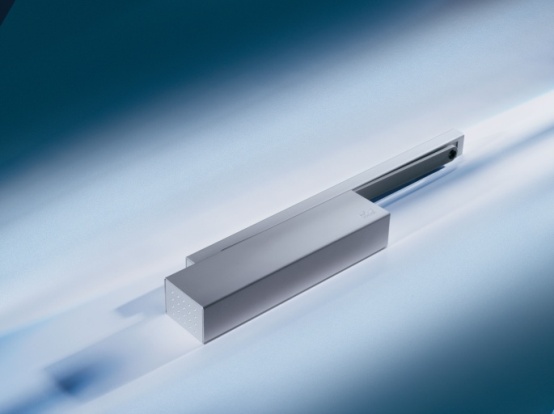 